First Mennonite Church of ChristianPastor Laura Goerzen, Organist-Hazel Voth, Greeters–James & Lynette Allen, Worship Leader–Edna StuckyMay 26, 2019Gathering and PraisingPreludeWelcome AnnouncementsOpening Prayer*Gathering Hymn - “Come, we that love the Lord”		        #14*Passing the Peace 		Gospel reading – John 20:19-29Thomas:  A Monologue			 Special Music – “The Brave Apostles Twelve”			   Receiving God’s WordSermon -“Doubting Thomas”          			  Laura GoerzenHymn of Response - “We walk by faith”	      		      #570 Sharing with One AnotherSharing Joys and ConcernsPrayer of the ChurchOffertoryOffertory PrayerGoing in God’s NameSung Benediction - “Two Fishermen”				      #227*BenedictionPostlude*Those who are able are invited to standPastor Laura GoerzenPastor Laura’s email:  laura.n.goerzen@gmail.comPastor Laura’s Cell Phone:  620-386-0518Pastor’s office Hours:  Tues.—Fri. 9:30AM-1:30PMStudy Phone 620-345-8766Church Secretary:  Lurline WiensLurline’s phone number:  620-345-6657Lurline’s email:  fmcc.secretary1@gmail.comOffice hours:  Tues. 1:00-4:00PM, Thurs-Fri. 8:30AM-12:00pmChurch Phone:  620-345-2546Church Website:  www.fmccmoundridge.orgPrayer for PeacePray for the No More Deaths volunteers along the U.S./ Mexico Border who have been convicted and are still facing charges because they left water for migrants who crossed through the Cabeza Prieta National Wildlife Refuge.  Pray for humanitarians all over the word who are having their kindness criminalized by their governments as they try to help migrantsJesus’ Disciples: Thomas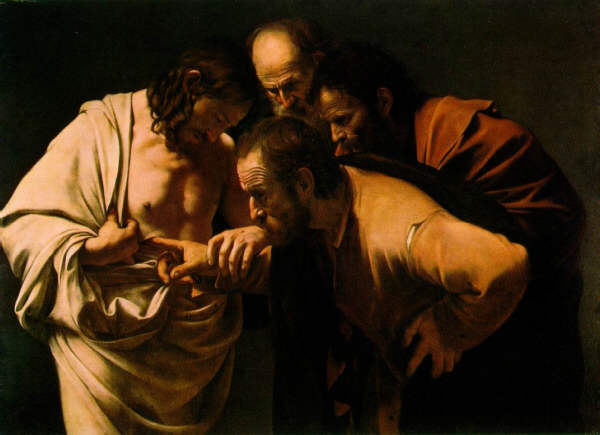 First Mennonite Church of ChristianMoundridge, KSA welcoming Community of Christians for PeaceMay 26, 2019AnnouncementsSummer Sunday school:   will be intergenerational taught by Laura for June 2, 9, 16 and 30. On June 9 James and Lynette Allen will serve breakfast casserole at 9:00 and end serving at 9:45 followed by coffee and visiting time. The months of July and August there will be no Sunday school.Lunch in the park:  if you know of a child who needs help with meals this summer, please let them know about Lunch in the Park. Every Tuesday from 11:30-12:00 this summer there will be a free lunch available at Black Kettle Park for kids in the community. More information is on the board.Mennonite Economic Development Associates (MEDA) Kansas Network Hub and Hesston College Aviation will partner for an evening learning event and catered meal on Tuesday, June 4, at the Hesston College hangar at the Newton (Kan.) City/County Airport, 502 N. Oliver. The programming and meal are free though donations are welcome to help with expenses. Reservations are required by Friday, May 31 or until maximum capacity is reached. RSVP at meda.org/kansas-event or to sballard@harperindustries.com or 620-896-7381. The evening’s programming will include tours of the Hesston College Aviation facility and airplane fleet, meeting the instructors, information about the flight training program and the recent addition of a four-year bachelor degree, and demonstrations on the simulated advanced training device. MCC Opportunities:Opportunities to serve with MCC in Haiti - Tired of ‘cubicle-based’ work? Here’s a chance to use your storytelling, writing, photography, creativity, listening and learning in a different setting! MCC Haiti is looking for a communications coordinator to use their multi-media skills to share the context, challenges and solutions of local partners more broadly. For more info about the role and to see what MCC Haiti is doing currently with their communications work, visit www.haitimcc.org. Then, dust off your language learning skills and apply today!! The close date for this position is July 26, with a starting date of October 28, 2019.  https://mcc.org/get-involved/serve/openings/communications-coordinator-mcc-haitiMCC needs your help to replenish supplies in our Material Resources Center! The following items are running low: black and white spools of all-purpose thread, minimum 250 yards, for Sewing Kits (each kit has 3 spools of each color in it). Lotion, minimum 10 oz, for Returning Citizen Care Kits and sanitary napkins, thin maxi, any count, for Relief Kits. MCC only distributes complete kits, so when we are low on one item the processing of the entire kit comes to a halt. Items for kits can be dropped off or shipped to MCC Central States, 121 E. 30th, PO Box 235, North Newton, KS 67117. Questions?  Check out the kits page at mcc.org/kits or contact katemast@mcc.org.  OpportunitiesToday:  9:15AM	First Perk	  9:30AM	Sunday School	 10:30AM	Worship ServiceJune 2: Intergenerational Sunday school in Fellowship Hall for all ages, 9:30AMJune 2: Communion service, 10:30AMJune 6-9: Pastor Laura out of officeJune 9: Church Breakfast 9:00AM, Guest Speaker Michael Unruh from Camp Mennoscah, 10:30AMJuly 2-6: MCUSA Convention, Pastor Laura out of officeJune 19: Deacons Meeting, 7:00PM, Board Meeting, 8:00PMJuly 13-14:  Camp Mennoscah with Eden ChurchJuly 16-19:  Community Vacation Bible School Sunday June 2:  Organist-Roberta Gingerich, Greeters-James & Lynette Allen, Worship Leader-John GoerzenWe seek and practice ShalomGod can use a small match to light a great torch.